 Art criticism and historical assessment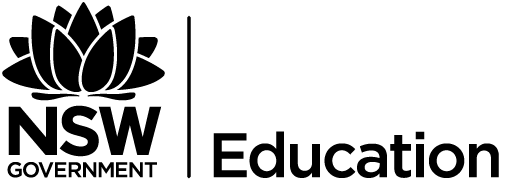 Task 2Task title: In class written testDue date: day/month/week/yearWeighting: 20%Outcomes assessed: H7, H8, H9, H10Specific criteriaYou will be handed written test to complete in class on the date above. Please come early so you can start straight away. Your written test will be based on the frames, conceptual framework and practice questions. It will include three section 1 questions only and you will have 45min to attempt this.Date distributed: RememberStudents are reminded that because this is an assessment task, absence from school failing to hand the task in by the due date, will require you to phone the school rolls office on the due day and support this with a medical certificate on your first day back at school.Any extensions of time must be organised with your teacher before the due date. Check your assessment booklet regarding requirements.Absence without an explanation will result in zero marks and an ‘N’ award notification. A non-serious attempt will also result in zero marks and an ‘N’ award notification. In either case, the task must still be completed and submitted to meet NESA requirements.Assessment will be marked onGuidelines given after the written test(An example based on the 2017 HSC examination, you would change this to suit your relevant examination questions).Marking criteria and teacher feedback Marks: 25Weighting: 20%Outcomes assessed: H7, H8, H9, H10Section I Question 1Section I Question 2Section I Question 32017 HSC Visual Art Marking Guidelines © NSW Education Standards Authority (NESA) for and on behalf of the Crown in right of the State of New South Wales, 2000.CriteriaMarkQuestion 15Question 28Question 312Your answer will be assessed on how well you:write in a concise and well-reasoned way present an informed point of view use the plates and any other source material provided to inform your response.CriteriaMarkDemonstrates a well-developed understanding of how Lin Onus has incorporated both the traditional and the contemporary in his art making practice. The source material is used in a well-reasoned way5Demonstrates a sound understanding of how Lin Onus has incorporated both the traditional and the contemporary in his art making practice. The source material is used in a reasoned way3-4Demonstrates some understanding of how Lin Onus has incorporated both the traditional and the contemporary in his art making practice. The source material is used in a general way2Attempts the question. May list features of the source material1Teacher Feedback:CriteriaMarkProvides a highly developed discussion that compares how El Greco and Feng Mengbo have explored the use of light and space in their artworks to create meaning The source material is used in sophisticated and well-reasoned ways8Provides a developed discussion that compares how El Greco and Feng Mengbo have explored the use of light and space in their artworks to create meaning The source material is used in sustained and reasoned ways6-7Provides a general discussion of how El Greco and Feng Mengbo have explored the use of light and space in their artworks to create meaning The source material is used in general or descriptive ways4-5Provides a description of how El Greco and Feng Mengbo have explored the use of light and space in their artworks The source material is used in a limited way2-3Provides some relevant information The source material may be referred to and/or features listed1Teacher Feedback:CriteriaMarkProvides a highly developed analysis of the relationships between the artworks and the audience. Interprets the sources in sophisticated and well-reasoned ways11-12Provides a developed analysis of the relationships between the artworks and the audience. Interprets the sources in sustained and reasoned ways9-10Provides a general discussion of relationships between artworks and the audience. Interprets the sources in general, uneven and/or descriptive ways6-8Provides a description of artworks and the audience The source material is referred to or may be described in limited ways3-5Provides some relevant information The source material may be referred to and/or features listed1-2Teacher Feedback: